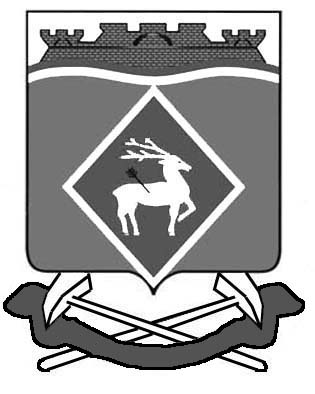 РОССИЙСКАЯ  ФЕДЕРАЦИЯРОСТОВСКАЯ ОБЛАСТЬМУНИЦИПАЛЬНОЕ ОБРАЗОВАНИЕ «ЛИТВИНОВСКОЕ СЕЛЬСКОЕ ПОСЕЛЕНИЕ»АДМИНИСТРАЦИЯ ЛИТВИНОВСКОГО СЕЛЬСКОГО ПОСЕЛЕНИЯРАСПОРЯЖЕНИЕ14.12.2018 года	                         №  96                                 с. ЛитвиновкаОб организации дежурства в праздничныеи выходные дни с 30 декабря 2018 года по  09 января 2019 года.В целях обеспечения своевременного реагирования и оперативного управления по возникающим проблемам на территории поселения в праздничный и выходные дни с 30 декабря 2018года  по  09 января 2019 года. Организовать дежурство и назначить, с согласия работников, ответственных должностных лиц по Администрации  Литвиновского сельского поселения, согласно приложения.    2.    Ответственным за дежурство обо всех непредвиденных ситуациях, авариях и мерах по их устранению незамедлительно докладывать Главе Администрации поселения,  инспектору  ЕДДС (тел. 25-605).    3.   Должностным лицам,  привлекаемым с их согласия к  дежурству по Администрации поселения, предоставить дополнительный день отдыха в соответствии со статьей 153 Трудового кодекса Российской Федерации.    4.    Контроль за исполнением постановления оставляю за собой.Глава  АдминистрацииЛитвиновского сельского  поселения	                                     И.Н. ГерасименкоПриложение к распоряжению  от 14.12.2018 № 96«Об организации дежурства в праздничныеи выходные дни с 30 декабря 2018 года по  09 января 2019 года»Ведущий специалист	Н.А.КалаеваВремя дежурстваФамилия, имя, отчество ответственногоЗанимаемая должностьНомера телефоновОзнакомлен 8оо      30.12.2018до 8оо         31.12.2018Чугунова К.А.Ведущий специалист по муниципальному хозяйству89281246590с   8оо      31.12.2018до 8оо         01.01.2019Жданова Л.В.Инспектор по земельным и имущественным отношениям89281629107с   8оо      01.01.2019до 8оо         02.01.2019Голотвина С.В.Заведующий сектором экономики и финансов89281200552с   8оо      02.01.2019до 8оо         03.01.2019Гусакова А.П.Инспектор ВУС89281663128с   8оо      03.01.2019до 8оо         04.01.2019Якшев В.Е.Специалист первой категории, старший инспектор89286082889с 8оо           04.01.2019до 8оо       05.01.2019Якшева О.А.Специалист первой категории89287639737с   8оо      05.01.2019до 8оо         06.01.2019Леонова Л.И.Ведущий специалист по бухгалтерскому учету89281217983с   8оо      06.01.2019до 8оо         07.01.2019Пасецкая Н.В.Инспектор по работе с населением89281199223с   8оо      07.01.2019до 8оо         08.01.2019Калаева Н.А.Ведущий специалист по кадрам, работе с представительным органом 89281237069с   8оо      08.01.2019до 8оо         09.01.2019Герасименко И.Н.Глава Администрации89281895092